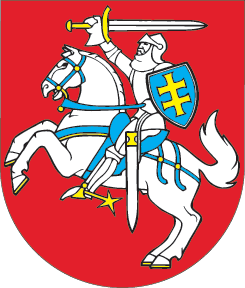 LIETUVOS RESPUBLIKOSREKLAMOS ĮSTATYMO NR. VIII-1871 19, 21, 24 IR 25 STRAIPSNIŲ PAKEITIMO ĮSTATYMAS2019 m. kovo 21 d. Nr. XIII-2010Vilnius1 straipsnis. 19 straipsnio pakeitimas Pakeisti 19 straipsnį ir jį išdėstyti taip:„19 straipsnis. Reklamos priežiūros institucijos1. Šiame įstatyme nustatytų reikalavimų įgyvendinimo priežiūrą, vadovaudamiesi šiuo ir kitais įstatymais, pagal kompetenciją atlieka:1) Valstybinė vartotojų teisių apsaugos tarnyba – dėl šio įstatymo 4, 5, 6, 7, 8, 9, 11, 13 straipsnių, 14 straipsnio (nagrinėja šiame straipsnyje nustatytų reikalavimų pažeidimus ir skiria baudas dėl pažeidimų, ištirtų savo iniciatyva, arba pagal Valstybinės maisto ir veterinarijos tarnybos pateiktus pažeidimų tyrimo dokumentus su atlikto tyrimo išvadomis (aktą, protokolą ar kitą dokumentą) (toliau – tyrimo dokumentas), 15, 16, 17 ir 18 straipsnių nuostatų;2) Valstybinė maisto ir veterinarijos tarnyba – dėl šio įstatymo 14 straipsnio nuostatų (atlieka tyrimą dėl šiame straipsnyje nustatytų reikalavimų pažeidimo ir surašo tyrimo dokumentus);3) savivaldybių vykdomosios institucijos – dėl šio įstatymo 12 straipsnio 1, 3, 5, 15 ir 16 dalių nuostatų;4) Kultūros paveldo departamentas prie Kultūros ministerijos – dėl šio įstatymo 12 straipsnio 1, 3, 5, 15 ir 16 dalių nuostatų (dėl išorinės reklamos įrengimo kultūros paveldo objektuose, jų teritorijose ir apsaugos zonose);5) saugomų teritorijų direkcija arba Aplinkos apsaugos departamentas, kai saugomoje teritorijoje nėra įsteigtos saugomų teritorijų direkcijos, – dėl šio įstatymo 12 straipsnio 1, 3, 5, 15 ir 16 dalių nuostatų (dėl išorinės reklamos įrengimo saugomose teritorijose).2. Šio straipsnio 1 dalyje nurodytos institucijos (toliau – priežiūros institucijos), atlikdamos reklamos naudojimo priežiūrą, bendradarbiauja su reklamos savitvarkos institucijomis.“2 straipsnis. 21 straipsnio pakeitimas Pakeisti 21 straipsnio 2 dalį ir ją išdėstyti taip:„2. Valstybinė vartotojų teisių apsaugos tarnyba, be šio straipsnio 1 dalyje nustatytų teisių, turi teisę įpareigoti reklaminės veiklos subjektus, kurių reklama pripažinta klaidinančia ar neleidžiama lyginamąja, ją paneigti ir nustatyti šio įpareigojimo įvykdymo terminus, tvarką ir sąlygas.“3 straipsnis. 24 straipsnio pakeitimas Pakeisti 24 straipsnio 2 dalį ir ją išdėstyti taip:„2. Už priežiūros institucijų laikino įpareigojimo sustabdyti reklamos skleidimą nevykdymą, įpareigojimo nutraukti šiame įstatyme nustatytų reikalavimų neatitinkančios reklamos naudojimą nevykdymą ar netinkamą vykdymą, už reklamos, kurios naudojimą reklaminės veiklos subjektas buvo įpareigotas nutraukti, pakartotinį naudojimą, jeigu tai pažeidžia šiame įstatyme nustatytus reikalavimus, arba Valstybinės vartotojų teisių apsaugos tarnybos įpareigojimo paneigti klaidinančią ar neleidžiamą lyginamąją reklamą nevykdymą ar netinkamą vykdymą reklaminės veiklos subjektams skiriama dviejų šimtų aštuoniasdešimt devynių eurų bauda už kiekvieną įpareigojimų nevykdymo, netinkamo vykdymo ar reklamos pakartotinio naudojimo dieną.“4 straipsnis. 25 straipsnio pakeitimas Pripažinti netekusia galios 25 straipsnio 7 dalį.5 straipsnis. Įstatymo įsigaliojimas, įgyvendinimas ir taikymas1. Šis įstatymas, išskyrus šio straipsnio 2 dalį, įsigalioja 2019 m. gegužės 1 d. 2. Valstybinė vartotojų teisių apsaugos tarnyba iki 2019 m. balandžio 30 d. priima šio įstatymo įgyvendinamuosius teisės aktus.3. Iki šio įstatymo įsigaliojimo Lietuvos Respublikos konkurencijos tarybos pradėtos, bet nebaigtos Lietuvos Respublikos reklamos įstatymo pažeidimų nagrinėjimo procedūros ir gauti skundai, dėl kurių iki šio įstatymo įsigaliojimo nepriimti sprendimai pradėti Reklamos įstatymo pažeidimų nagrinėjimo procedūras, baigiami nagrinėti pagal iki šio įstatymo įsigaliojimo galiojusius teisės aktus.Skelbiu šį Lietuvos Respublikos Seimo priimtą įstatymą.Respublikos Prezidentė	Dalia Grybauskaitė